CM1 Mathématiques : numération								Mnum L13 p 1 / 3L 13  Placer, intercaler et encadrer des nombres décimaux sur une demi-droite graduéeCherchonsChaque année, le prix du timbre augmente.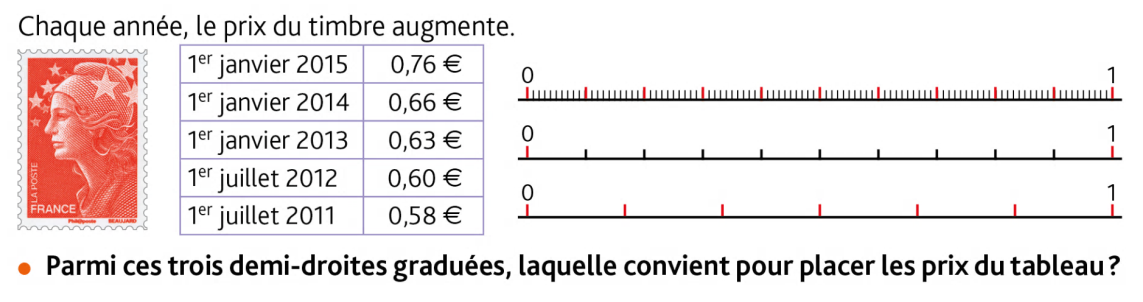 Parmi ces trois demi-droites graduées, laquelle convient pour placer les prix du tableau. ---------------------------------------------------------------------------------------------------------------------L 13  Placer, intercaler et encadrer des nombres décimauxsur une demi-droite graduée On peut placer les nombres décimaux sur une demi-droite graduée.Selon les nombres décimaux que l’on veut placer, on choisit une graduation : en dixièmes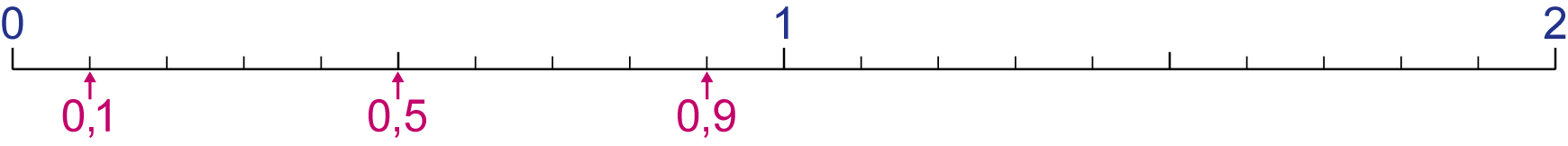  en centièmes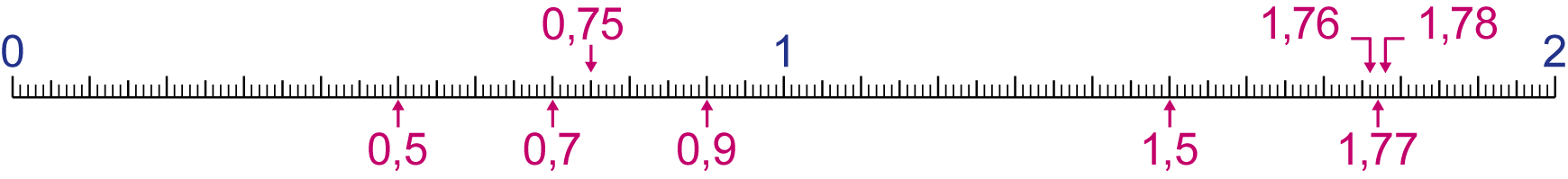  On peut intercaler un nombre décimal entre deux nombres décimaux ou deux entiers.Ex : 0,6 s’intercale entre 0 et 1  0,75  entre 0,7 et 0,8  1,77  entre 1,76 et 1,78 On peut encadrer un nombre décimal : --------------------------------------------------------------------------------------------------------------------- Exercice 1 : Observe comment la demi-droite est graduée. 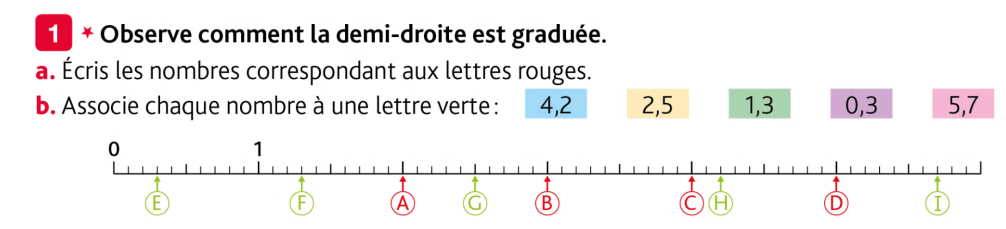 CM1 Mathématiques : numération								Mnum L13 p 2 / 3 Exercice 2 : Reproduis cette demi-droite graduée sur du papier millimétré et place les nombres.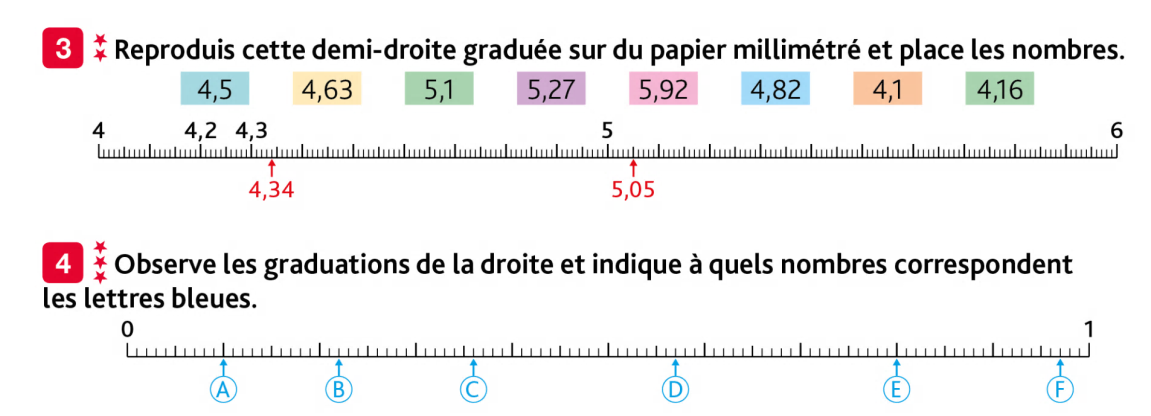  --------------------------------------------------------------------------------------------------------------------- Exercice 3 : Observe les graduations de la droite et indique à quels nombres correspondent les lettres bleues. ---------------------------------------------------------------------------------------------------------------------Intercaler et encadre des nombres décimaux Exercice 4 : Observe les nombres.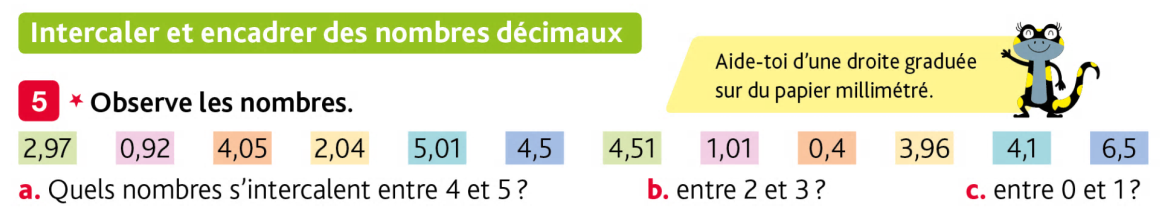  --------------------------------------------------------------------------------------------------------------------- Exercice 5 : Voici les performances des 8 premiers athlètes en saut en longueur au JO de Londres en 2012. 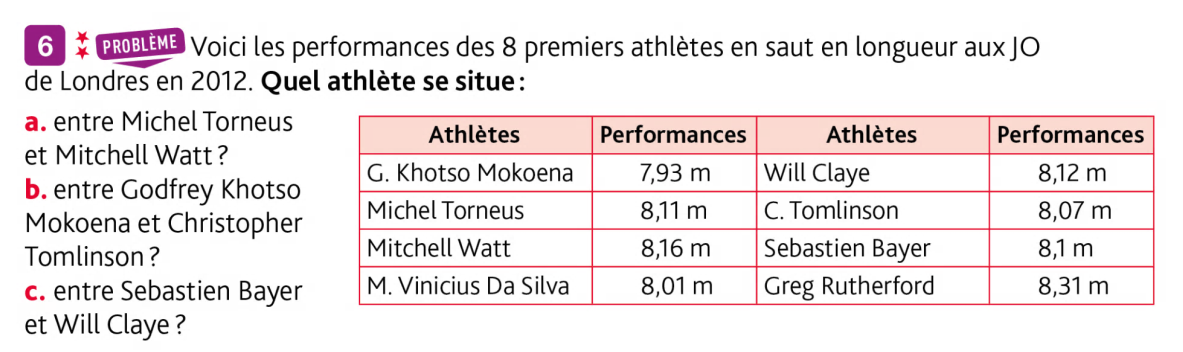 Quel athlète se situe :Entre Michel Torneus et Mitchell Watt ?Entre Godefrey Khosto Mokoena et Christopher Tromlinson ?Entre Sébastien  Bayer et  Will Claye ? --------------------------------------------------------------------------------------------------------------------- Exercice 6 : Encadre les nombres à l’unité près, au dixième près, au centième près.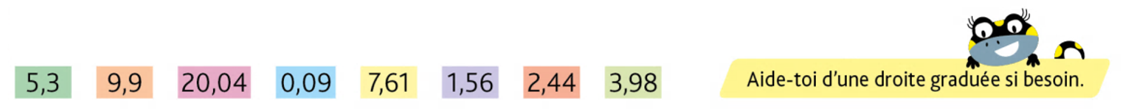 CM1 Mathématiques : numération								Mnum L13 p 3 / 3 Exercice 7 : Encadre cette droite graduée et réponds aux questions.Retrouve les nombres décimaux des devinettes et place-les sur la droite graduée.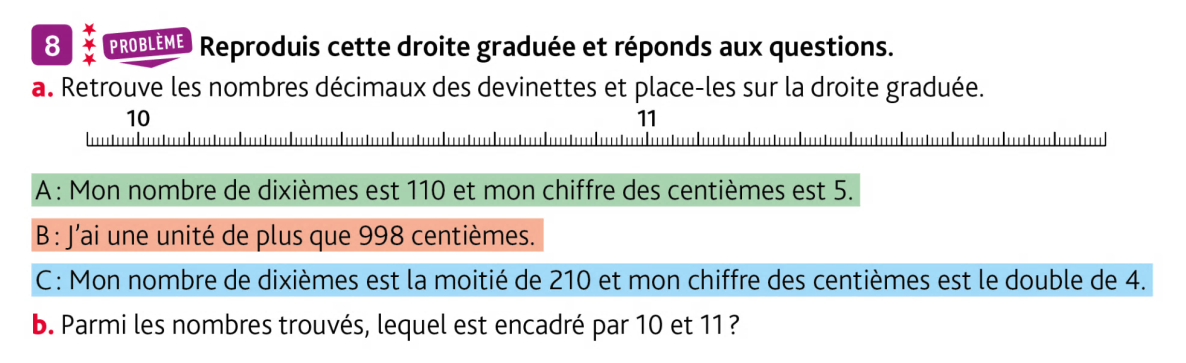 Parmi les nombres trouvés, lequel est encadré par 10 et 11 ? au centième près1,76 < 1,77 < 1,78au dixième près0,7 < 0,8 < 0,9à l’unité près0 < 0,5 < 1Ecris les nombres correspondant aux lettres rouges.Associe chaque nombre à une lettre verte. Quels nombres s’intercalent entre 4 et 5 ?Entre 2 et 3Entre 0 et 1